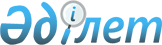 О внесении изменений и дополнений в постановление Правления Агентства Республики Казахстан по регулированию и надзору финансового рынка и финансовых организаций от 12 августа 2006 года N 146 "Об утверждении Правил выдачи лицензий на осуществление брокерской и (или) дилерской деятельности юридическим лицам, зарегистрированным уполномоченным государственным органом по регулированию деятельности регионального финансового центра города Алматы, и согласования их руководящих работников"
					
			Утративший силу
			
			
		
					Постановление Правления Агентства Республики Казахстан по регулированию и надзору финансового рынка и финансовых организаций от 30 апреля 2007 года N 118. Зарегистрировано в Министерстве юстиции Республики Казахстан 7 июня 2007 года N 4709. Утратило силу постановлением Правления Агентства Республики Казахстан по регулированию и надзору финансового рынка и финансовых организаций от 29 декабря 2008 года N 232



      


Сноска. Утратило силу 


 постановлением 


 Правления Агентства РК по регулированию и надзору финансового рынка и финансовых организаций от 29.12.2008 N 232 (порядок введения в действие см. 


 п. 4 


).



      В целях приведения нормативных правовых актов, регулирующих деятельность брокеров и (или) дилеров, зарегистрированных уполномоченным государственным органом по регулированию деятельности регионального финансового центра города Алматы, в соответствие с законодательством Республики Казахстан, Правление Агентства Республики Казахстан по регулированию и надзору финансового рынка и финансовых организаций (далее - Агентство) 

ПОСТАНОВЛЯЕТ

:




      1. Внести в постановление Правления Агентства от 12 августа 2006 года 
 N 146 
 "Об утверждении Правил выдачи лицензий на осуществление брокерской и (или) дилерской деятельности юридическим лицам, зарегистрированным уполномоченным государственным органом по регулированию деятельности регионального финансового центра города Алматы, и согласования их руководящих работников" (зарегистрированное в Реестре государственной регистрации нормативных правовых актов под N 4419, опубликованное 10 ноября 2006 года в газете "Юридическая газета" N 197(1177)) следующие изменения и дополнения:



      в 
 Правилах 
 выдачи лицензий на осуществление брокерской и (или) дилерской деятельности юридическим лицам, зарегистрированным уполномоченным государственным органом по регулированию деятельности регионального финансового центра города Алматы, и согласования их руководящих работников, утвержденных указанным постановлением:



      в пункте 1:



      подпункт 1) исключить;



      подпункт 11) исключить;



      в подпункте 14) знак препинания "." заменить знаком препинания ";";



      дополнить подпунктами 15), 16) следующего содержания:



      "15) бизнес-план, раскрывающий цели создания заявителя, основные направления деятельности и сегмент рынка, на который ориентирован заявитель, виды услуг, план маркетинга, риски, связанные с профессиональной деятельностью заявителя, и способы их снижения, финансовые перспективы (расчетный баланс, счет доходов и расходов за первые три финансовых (операционных) года), план привлечения трудовых ресурсов;



      16) заявление по форме согласно приложению 1-1 к настоящим Правилам.";



      пункты 2, 3 исключить;



      в пункте 9 слово и цифру "и 11)" исключить;



      дополнить пунктом 9-1 следующего содержания:



      "9-1. Добровольный возврат участником Финансового центра лицензии на осуществление брокерской и (или) дилерской деятельности на основании заявления может быть произведен только после исполнения участником Финансового центра всех обязательств по данному виду деятельности.



      Информация о добровольном возврате лицензии публикуется участником Финансового центра в средствах массовой информации республиканского значения не позднее шестидесяти календарных дней до даты ее возврата уполномоченному органу. Участником Финансового центра при добровольном возврате уполномоченному органу лицензии одновременно с ходатайством представляется письмо о подтверждении исполнения мероприятий, указанных в настоящем пункте.";



      в пункте 11:



      подпункт 3) изложить в следующей редакции:



      "3) не имеющее безупречной деловой репутации;";



      в подпункте 4) слова "об отзыве" заменить словами "о лишении";



      пункт 15 изложить в следующей редакции:



      "15. Заявитель (участник Финансового центра) для согласования кандидата представляет в уполномоченный орган следующие документы:



      1) ходатайство, составленное в произвольной форме с указанием о том, что сведения о кандидате, в том числе представленные в соответствии с приложениями 3, 3-1 к настоящим Правилам, документально проверены заявителем (участником Финансового центра), и подписанное:



      первым руководителем совета директоров заявителя (участника Финансового центра) - при назначении (избрании) членов совета директоров, первого руководителя и членов правления заявителя (участника Финансового центра);



      первым руководителем правления заявителя (участника Финансового центра) - при назначении (избрании) первого руководителя совета директоров, главного бухгалтера и иных руководящих работников заявителя (участника Финансового центра);



      одним из учредителей (участников) заявителя (участника Финансового центра), уполномоченным на подписание данного документа (для вновь создаваемого заявителя (участника Финансового центра) либо для заявителя (участника Финансового центра), созданного в организационно-правовой форме товарищества с ограниченной ответственностью) - при назначении (избрании) первого руководителя и членов совета директоров;



      2) копию должностной инструкции кандидата, за исключением кандидата на должность первого руководителя и членов совета директоров, главного бухгалтера;



      3) копию решения органа заявителя (участника Финансового центра) уполномоченного на избрание (назначение) кандидата;



      4) сведения о кандидате согласно приложениям 3, 3-1 к настоящим Правилам на электронном и бумажном носителях;



      5) копию документа, удостоверяющего личность кандидата;



      6) документы, подтверждающие безупречную деловую репутацию кандидата:



      рекомендательные письма по форме согласно приложению 3-2 к настоящим Правилам (как минимум от двух лиц, указанных в пункте 15-1 настоящих Правил);



      документ, подтверждающий отсутствие неснятой или непогашенной судимости за преступления в сфере экономической деятельности или за преступления средней тяжести, тяжкие и особо тяжкие преступления, выданный в форме справки уполномоченным государственным органом по формированию правовой статистики и ведению специальных учетов (дата выдачи указанного документа не может быть более трех месяцев, предшествующих дате подачи ходатайства). Иностранные граждане дополнительно представляют документ аналогичного содержания, выданный соответствующим государственным органом страны их гражданства, а лица без гражданства - страны их постоянного проживания.



      В случае необходимости проверки достоверности представленных документов уполномоченный орган запрашивает дополнительные сведения в соответствующих органах, организациях либо у рекомендующего лица.";



      дополнить пунктами 15-1, 15-2 следующего содержания:



      "15-1. Рекомендующими лицами могут быть:



      1) Объединение юридических лиц "Ассоциация финансистов Казахстана";



      2) первый руководитель и члены совета директоров, первый руководитель (лицо, единолично осуществляющее функции исполнительного органа регистратора, трансфер-агента) и члены правления финансовых организаций, получившие согласие уполномоченного органа на их назначение (избрание);



      3) руководители финансовых организаций - нерезидентов Республики Казахстан, имеющих долгосрочный рейтинг не ниже ВВ+, присвоенный одним из рейтинговых агентств, перечень которых устанавливается уполномоченным органом, - при согласовании кандидатов на должности руководящих работников заявителя (участника Финансового центра), не являющихся гражданами Республики Казахстан.



      Рекомендующими лицами не могут быть руководящий работник, акционер, учредитель заявителя (участника Финансового центра), ходатайствующего о согласовании кандидата, супруг (супруга) кандидата, близкие родственники (родители, брат, сестра, дети) и свойственники кандидата (родители, брат, сестра, дети супруга (супруги)).



      15-2. Документы, перечисленные в пункте 15 настоящих Правил, состоящие из нескольких листов, представляются пронумерованными, прошитыми и заверенными печатью заявителя (участника Финансового центра) на обороте последнего листа, частично поверх ярлыка с указанием количества прошитых листов, наклеенного на узел прошивки. Копии документов заверяются подписями должностных лиц заявителя (участника Финансового центра), обладающих правом подписи таких документов, и оттиском печати заявителя (участника Финансового центра).";



      в пункте 22:



      в абзаце первом слова "могут подлежать" заменить словами "подлежат";



      в подпункте 3) слова "Республики Казахстан" исключить;



      в подпункте 5):



      слова "Республики Казахстан" исключить;



      знак препинания ";" заменить знаком препинания ".";



      подпункт 6) исключить;



      в пункте 33 слова "возвращает заявителю (участнику Финансового центра) документы без рассмотрения, с указанием причин возврата" заменить словами "дает заявителю (участнику Финансового центра) письменный ответ с указанием замечаний";



      подпункт 3) пункта 34 дополнить словами "либо неявка на тестирование без уважительной причины";



      в пункте 39 слова "приостановленных, отозванных" заменить словами "переоформленных, приостановленных, возобновленных, прекративших действие";



      в пункте 40:



      слово "отзыве" заменить словом "переоформлении";



      после слова "возобновлении" дополнить словом "действия";



      в приложении 1:



      в Сведениях об акционере (участнике) (для физического лица):



      дополнить пунктом 2-1 следующего содержания:



      "2-1. Размер собственных средств акционера (участника) заявителя перед внесением денег в оплату акций заявителя (в долю участия в уставном капитале заявителя) и сумма, внесенная в оплату акции заявителя (в долю участия в уставном капитале заявителя)



__________________________________________________________________";



      дополнить приложением 1-1 в редакции согласно 
 приложению 1 
 к настоящему постановлению;



      приложение 3 изложить в редакции согласно 
 приложению 2 
 к настоящему постановлению;



      дополнить приложениями 3-1, 3-2 согласно 
 приложению 3 
 к настоящему постановлению.




      2. Настоящее постановление вводится в действие по истечении четырнадцати дней со дня его государственной регистрации в Министерстве юстиции Республики Казахстан, за исключением абзацев четвертого, девятого, восемнадцатого пункта 1 настоящего постановления, которые вводятся в действие со дня введения в действие  
 Закона 
Республики Казахстан от 11 января 2007 года "О лицензировании".




      3. Управлению лицензирования (Нажимеденова А.Ж.):



      1) совместно с Юридическим департаментом (Байсынов М.Б.) принять меры к государственной регистрации в Министерстве юстиции Республики Казахстан настоящего постановления;



      2) в десятидневный срок со дня государственной регистрации в Министерстве юстиции Республики Казахстан довести настоящее постановление до сведения заинтересованных подразделений Агентства, Агентства Республики Казахстан по регулированию деятельности регионального финансового центра города Алматы, Объединения юридических лиц "Ассоциация финансистов Казахстана".




      4. Отделу международных отношений и связей с общественностью принять меры к публикации настоящего постановления в средствах массовой информации Республики Казахстан.




      5. Контроль за исполнением настоящего постановления возложить на заместителя Председателя Агентства Узбекова Г.Н.


      Председатель


      "СОГЛАСОВАНО"



      Председатель Агентства



      Республики Казахстан по



      регулированию деятельности



      регионального финансового



      центра города Алматы



      8 мая 2007 года




Приложение 1                                



к постановлению Правления Агентства         



Республики Казахстан по регулированию и     



надзору финансового рынка и финансовых      



организаций от 30 апреля 2007 года N 118    

"Приложение 1-1                             



к Правилам выдачи лицензий на               



осуществление брокерской и (или)            



дилерской деятельности                      



юридическим лицам, зарегистрированным       



уполномоченным государственным органом      



по регулированию деятельности регионального 



финансового центра города Алматы, и         



согласования их руководящих работников      

В __________________________________________________________________



             (полное наименование уполномоченного органа)



от _________________________________________________________________



               (полное наименование заявителя)

                               Заявление

      Прошу выдать лицензию на осуществление брокерской и (или)



дилерской деятельности как юридическому лицу, зарегистрированному



уполномоченным государственным органом по регулированию деятельности



регионального финансового центра города Алматы.



      Сведения о заявителе:



      1. Наименование, место нахождения:



____________________________________________________________________



____________________________________________________________________



         (индекс, город, район, область, улица, номер дома)



____________________________________________________________________



                      (телефон, факс)



2. Перечень направляемых документов, количество экземпляров и листов



по каждому из них:



____________________________________________________________________



____________________________________________________________________



      Заявитель и его учредители (акционеры) полностью несут ответ-



ственность за достоверность прилагаемых к заявлению документов



(информации)



      Фамилия, имя, отчество (при наличии), должность лица, уполно-



моченного на подачу заявления_______________________________________



____________________________________________________________________



                                               (подпись) 

"___" _____________ 200__года



Место печати"




Приложение 2                                



к постановлению Правления Агентства         



Республики Казахстан по регулированию и     



надзору финансового рынка и финансовых      



организаций от 30 апреля 2007 года N 118    

"Приложение 3                               



к Правилам выдачи лицензий на               



осуществление брокерской и (или)            



дилерской деятельности                      



юридическим лицам, зарегистрированным       



уполномоченным государственным органом      



по регулированию деятельности регионального 



финансового центра города Алматы, и         



согласования их руководящих работников      

        Краткие данные о кандидате на должность руководящего



         работника заявителя (участника Финансового центра)



____________________________________________________________________



    (наименование заявителя (участника Финансового центра))



1. Фамилия, имя, отчество (при наличии)



____________________________________________________________________



2. Гражданство _____________________________________________________



3. Данные документа, удостоверяющего личность



____________________________________________________________________



4. Место (места) работы, должность (должности)



____________________________________________________________________



5. Адрес (адреса) места (мест) работы, контактный телефон



____________________________________________________________________



6. Сведения о супруге, близких родственниках (родители, брат,



сестра, дети) и свойственниках (родители, брат, сестра, дети супруга



(супруги))

 7. Сведения об участии кандидата в уставном капитале или владении



акциями юридических лиц 

        Подтверждаю, что настоящая информация была проверена мною и



является достоверной и полной.

      Фамилия, имя, отчество (при наличии) _________________________



                                               (печатными буквами)

      Дата ___________________________________



      Подпись ________________________________"




Приложение 3                                



к постановлению Правления Агентства         



Республики Казахстан по регулированию и     



надзору финансового рынка и финансовых      



организаций от 30 апреля 2007 года N 118    

"Приложение 3-1                             



к Правилам выдачи лицензий на               



осуществление брокерской и (или)            



дилерской деятельности                      



юридическим лицам, зарегистрированным       



уполномоченным государственным органом      



по регулированию деятельности регионального 



финансового центра города Алматы, и         



согласования их руководящих работников      

          Сведения о безупречной деловой репутации кандидата



             на должность руководящего работника заявителя



                    (участника Финансового центра)

1. Образование

 2. Сведения о прохождении семинаров, курсов по повышению



квалификации за последние три года

 3. Сведения о трудовой деятельности

 4. Имеющиеся публикации, научные разработки и другие достижения:



____________________________________________________________________



____________________________________________________________________



5. Сведения о наличии неснятой или непогашенной судимости за



преступления в сфере экономической деятельности или за преступления



средней тяжести, тяжкие и особо тяжкие преступления

 6. Сведения о наличии фактов неисполнения принятых на себя обязатель-



ств (непогашенные или просроченные займы и другое):



____________________________________________________________________



         (в случае наличия указанных фактов необходимо указать



____________________________________________________________________



           наименование организации и сумму обязательств)



7. Являлся ли ранее руководящим работником финансовой организации,



признанной банкротом либо в отношении которой принято решение о ли-



шении лицензии, принудительной ликвидации, консервации, принудитель-



ном выкупе акций:



____________________________________________________________________



____________________________________________________________________



  (да/нет, указать наименование финансовой организации, должность,



                             период работы)



8. Наличие (отсутствие) аффилиированности с заявителем (участником



Финансового центра), ходатайствующим о согласовании кандидата на



должность руководящего работника:



____________________________________________________________________



____________________________________________________________________



           (да/нет, указать признаки аффилиированности)



9. Наличие данных об отстранении органами надзора от выполнения слу-



жебных обязанностей за нарушение законодательства: 



____________________________________________________________________



____________________________________________________________________



     (да/нет, указать дату и кем применена мера воздействия)



10. Привлекался ли как руководитель финансовой организации в качестве



ответчика в судебные разбирательства по вопросам оказания финансовых



услуг:



____________________________________________________________________



(да/нет, указать дату, наименование финансовой организации-ответчика



____________________________________________________________________



 в судебном разбирательстве, рассматриваемый вопрос и решение суда)



11. Наличие рекомендательных писем с указанием рекомендующих лиц:



____________________________________________________________________



____________________________________________________________________



12. Другая информация, имеющая отношение к данному вопросу:



____________________________________________________________________



____________________________________________________________________

      Подтверждаю, что настоящая информация была проверена мною и



является достоверной и полной.

      Фамилия, имя, отчество (при наличии) _________________________



                                             (печатными буквами)

Дата _______________________



Подпись ____________________




 "Приложение 3-2                             



к Правилам выдачи лицензий на               



осуществление брокерской и (или)            



дилерской деятельности                      



юридическим лицам, зарегистрированным       



уполномоченным государственным органом      



по регулированию деятельности регионального 



финансового центра города Алматы, и         



согласования их руководящих работников      

                       Рекомендательное письмо

на _________________________________________________________________



     (фамилия, имя, отчество (при наличии) кандидата на должность



____________________________________________________________________



  руководящего работника заявителя (участника Финансового центра))

      Я, _______________________________________________, рекомендую



              (фамилия, имя, отчество (при наличии))



____________________________________________________________________



    (фамилия, имя, отчество (при наличии) кандидата на должность



____________________________________________________________________



   руководящего работника заявителя (участника Финансового центра))



на должность ______________________________________________________.



             (указать наименование должности руководящего работника



____________________________________________________________________



                заявителя (участника Финансового центра))

1. Характеристика кандидата ________________________________________



____________________________________________________________________



2. Оценка профессиональной пригодности _____________________________



____________________________________________________________________



3. Достижения в профессиональной деятельности_______________________



____________________________________________________________________



4. Личностные характеристики _______________________________________



____________________________________________________________________



5. Сильные и слабые стороны кандидата_______________________________



____________________________________________________________________



6. Способность справляться с выполнением поставленных задач ________



____________________________________________________________________



7. Потенциал и возможности _________________________________________



____________________________________________________________________



8. Эффективность принимаемых решений _______________________________



____________________________________________________________________



9. Личный вклад в общие результаты работы __________________________



____________________________________________________________________



10. Взаимоотношения с людьми _______________________________________



____________________________________________________________________



11. Иная информация, которая может быть полезна для оценки кандидата



____________________________________________________________________

      Должность лица, дающего данную рекомендацию



      ______________________________________________________________



      Место работы лица, дающего данную рекомендацию



      ______________________________________________________________



      Контактный телефон____________________________________________

      Подпись лица, дающего данную рекомендацию ________________



      Дата _________________"

					© 2012. РГП на ПХВ «Институт законодательства и правовой информации Республики Казахстан» Министерства юстиции Республики Казахстан
				
N

Фамилия,



имя,



отчество



(при наличии)

Год



рождения

Родственные



отношения

Место работы



и должность

1. 

N

Наименование и



место нахождения



юридического лица

Уставные виды



деятельности



юридического лица

Доля участия



в уставном капитале



или соотношение



количества акций,



принадлежащих



кандидату,



к общему количеству



голосующих акций



юридического лица



(в процентах)

1. 

Наимено-



вание



учебного



заведения 

Дата



поступ-



ления -



дата



окончания

Специа-



льность

Реквизиты



диплома об



образовании,



квалификация

Место



нахождения



учебного



заведения

Наименование



организации

Дата и место



проведения

Реквизиты



сертификата

Период



работы

Место



работы

Должность

Наличие



дисциплинарных



взысканий

Причины



увольнения,



освобождения



от должности

Дата

Наименование



судебного



органа

Место



нахождения



суда

Вид



наказания

Статья



Уголовного



кодекса



Республики



Казахстан



от 16 июля



1997 года

Дата



принятия



процес-



суального



решения



судом
